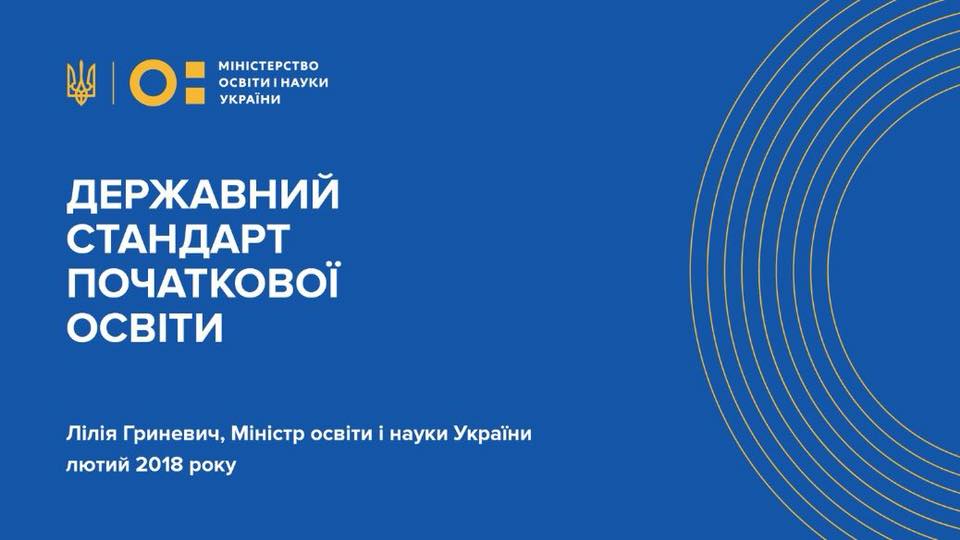 1. Цей Державний стандарт визначає вимоги до обов’язкових результатів навчання та компетентностей здобувачів освіти (додаток 1), загальний обсяг їх навчального навантаження у базовому навчальному плані початкової освіти (додаток 2) та форму державної атестації.2. У цьому Державному стандарті терміни вживаються у такому значенні: 1) здобувач освіти — здобувач освіти на першому рівні повної загальної середньої освіти;2) початкова освіта — перший рівень повної загальної середньої освіти, який відповідає першому рівню Національної рамки кваліфікацій.Інші терміни вживаються у значенні, наведеному у Законах України “Про освіту”, “Про загальну середню освіту”, інших нормативно-правових актах.3. Цей Державний стандарт є основою для розроблення освітньої програми закладу.  4. Метою початкової освіти є всебічний розвиток дитини, її талантів, здібностей, компетентностей та наскрізних умінь відповідно до вікових та індивідуальних психофізіологічних особливостей і потреб, формування цінностей, розвиток самостійності, творчості та допитливості.5. Початкова освіта має такі цикли, як 1—2 і 3—4 класи, що враховують вікові особливості розвитку та потреби дітей і дають можливість забезпечити подолання розбіжностей у досягненнях, зумовлених готовністю до здобуття освіти.6. Вимоги до обов’язкових результатів навчання визначаються з урахуванням компетентнісного підходу до навчання, в основу якого покладено ключові компетентності. 7. До ключових компетентностей належать:1) вільне володіння державною мовою, що передбачає уміння усно і письмово висловлювати свої думки, почуття, чітко та аргументовано пояснювати факти, а також любов до читання, відчуття краси слова, усвідомлення ролі мови для ефективного спілкування та культурного самовираження, готовність вживати українську мову як рідну в різних життєвих ситуаціях;2) здатність спілкуватися рідною (у разі відмінності від державної) та іноземними мовами, що передбачає активне використання рідної мови в різних комунікативних ситуаціях, зокрема в побуті, освітньому процесі, культурному житті громади, можливість розуміти прості висловлювання іноземною мовою, спілкуватися нею у відповідних ситуаціях, оволодіння навичками міжкультурного спілкування;3) математична компетентність, що передбачає виявлення простих математичних залежностей в навколишньому світі, моделювання процесів та ситуацій із застосуванням математичних відношень та вимірювань, усвідомлення ролі математичних знань та вмінь в особистому і суспільному житті людини;4) компетентності у галузі природничих наук, техніки і технологій, що передбачають формування допитливості, прагнення шукати і пропонувати нові ідеї, самостійно чи в групі спостерігати та досліджувати, формулювати припущення і робити висновки на основі проведених дослідів, пізнавати себе і навколишній світ шляхом спостереження та дослідження;5) інноваційність, що передбачає відкритість до нових ідей, ініціювання змін у близькому середовищі (клас, школа, громада тощо), формування знань, умінь, ставлень, що є основою компетентнісного підходу, забезпечують подальшу здатність успішно навчатися, провадити професійну діяльність, відчувати себе частиною спільноти і брати участь у справах громади;6) екологічна компетентність, що передбачає усвідомлення основи екологічного природокористування, дотримання правил природоохоронної поведінки, ощадного використання природних ресурсів, розуміючи важливість збереження природи для сталого розвитку суспільства;7) інформаційно-комунікаційна компетентність, що передбачає  опанування основою цифрової грамотності для розвитку і спілкування, здатність безпечного та етичного використання засобів інформаційно-комунікаційної компетентності у навчанні та інших життєвих ситуаціях;8) навчання впродовж життя, що передбачає опанування уміннями і навичками, необхідними для подальшого навчання, організацію власного навчального середовища, отримання нової інформації з метою застосування її для оцінювання навчальних потреб, визначення власних навчальних цілей та способів їх досягнення, навчання працювати самостійно і в групі;9) громадянські та соціальні компетентності, пов’язані з ідеями демократії, справедливості, рівності, прав людини, добробуту та здорового способу життя, усвідомленням рівних прав і можливостей, що передбачають співпрацю з іншими особами для досягнення спільної мети, активність в житті класу і школи, повагу до прав інших осіб, уміння діяти в конфліктних ситуаціях, пов’язаних з різними проявами дискримінації, цінувати культурне розмаїття різних народів та ідентифікацію себе як громадянина України, дбайливе ставлення до власного здоров’я і збереження здоров’я інших людей, дотримання здорового способу життя;10) культурна компетентність, що передбачає залучення до різних видів мистецької творчості (образотворче, музичне та інші види мистецтв) шляхом розкриття і розвитку природних здібностей, творчого вираження особистості;11) підприємливість та фінансова грамотність, що передбачають  ініціативність, готовність брати відповідальність за власні рішення, вміння організовувати свою діяльність для досягнення цілей, усвідомлення етичних цінностей ефективної співпраці, готовність до втілення в життя ініційованих ідей, прийняття власних рішень.8. Основою формування ключових компетентностей є досвід здобувачів освіти, їх потреби, які мотивують до навчання, знання та вміння, які формуються в різному освітньому середовищі (школі, родині), різноманітних  соціальних ситуаціях і зумовлюють формування ставлення до них.9. Спільними для всіх ключових компетентностей є такі вміння, як читання з розумінням, уміння висловлювати власну думку усно і письмово, критичне та системне мислення, творчість, ініціативність, здатність логічно обґрунтовувати позицію, вміння конструктивно керувати емоціями, оцінювати ризики, приймати рішення, розв’язувати проблеми, співпрацювати з іншими особами.10. Вимоги до обов’язкових результатів навчання та компетентностей здобувачів освіти визначено за такими освітніми галузями:мовно-літературна (українська мова та література, мови та літератури відповідних корінних народів і національних меншин, іншомовна освіта);математична;природнича;технологічна;інформатична;соціальна і здоров’язбережувальна;громадянська та історична;мистецька;фізкультурна.11. Компетентнісний потенціал кожної освітньої галузі забезпечує формування всіх ключових компетентностей.Для кожної освітньої галузі визначено мету та загальні результати навчання здобувачів освіти в цілому. За ними впорядковано обов’язкові результати навчання здобувачів освіти, які є основою для їх подальшого навчання на наступних рівнях загальної середньої освіти.12. Мовно-літературна освітня галузь включає українську мову та літературу, мови та літератури відповідних корінних народів і національних меншин, іншомовну освіту.Метою вивчення української мови та літератури, мов та літератур відповідних корінних народів і національних меншин є формування комунікативної, читацької та інших ключових компетентностей; розвиток особистості здобувачів освіти засобами різних видів мовленнєвої діяльності; здатності спілкуватися українською мовою, мовами відповідних корінних народів і національних меншин для духовного, культурного і національного самовираження, користуватися ними в особистому і суспільному житті,  міжкультурному діалозі; збагачення емоційно-чуттєвого досвіду, розвиток мовленнєво-творчих здібностей.Здобувач освіти:взаємодіє з іншими особами усно, сприймає і використовує інформацію для досягнення життєвих цілей у різних комунікативних ситуаціях;сприймає, аналізує, інтерпретує, критично оцінює інформацію в текстах різних видів, медіатекстах та використовує її для збагачення свого досвіду;висловлює думки, почуття та ставлення, взаємодіє з іншими особами письмово та в режимі реального часу, дотримується норм літературної мови;досліджує індивідуальне мовлення для власної мовної творчості, спостерігає за мовними явищами, аналізує їх.Метою іншомовної освіти є формування іншомовної комунікативної компетентності для безпосереднього та опосередкованого міжкультурного спілкування, що забезпечує розвиток інших ключових компетентностей та задоволення різних життєвих потреб здобувача освіти.Здобувач освіти:сприймає інформацію, висловлену іноземною мовою в умовах безпосереднього та опосередкованого міжкультурного спілкування, та критично оцінює таку інформацію;розуміє прочитані іншомовні тексти різних видів для отримання інформації або емоційного задоволення, використовує прочитану інформацію та критично оцінює її;надає інформацію, висловлює думки, почуття та ставлення, взаємодіє з іншими особами усно, письмово та в режимі реального часу, використовуючи іноземну мову.13. Метою математичної освітньої галузі є формування математичної та інших ключових компетентностей; розвиток мислення, здатності розпізнавати і моделювати процеси та ситуації з повсякденного життя, які можна розв’язувати із застосуванням математичних методів, а також здатності робити усвідомлений вибір.Здобувач освіти:досліджує ситуації і визначає проблеми, які можна розв’язувати із застосуванням математичних методів;моделює процеси і ситуації, розробляє стратегії (плани) дій для розв’язування різноманітних задач;критично оцінює дані, процес та результат розв’язання навчальних і практичних задач;застосовує досвід математичної діяльності для пізнання навколишнього світу.14. Метою природничої освітньої галузі є формування компетентностей в галузі природничих наук, техніки і технологій, екологічної та інших ключових компетентностей шляхом опанування знань, умінь і способів діяльності, розвитку здібностей, які забезпечують успішну взаємодію з природою, формування основи наукового світогляду і критичного мислення, становлення відповідальної, безпечної і природоохоронної поведінки здобувачів освіти у навколишньому світі на основі усвідомлення принципів сталого розвитку.Здобувач освіти:відкриває світ природи, набуває досвіду її дослідження, шукає відповіді на запитання, спостерігає за навколишнім світом, експериментує та створює навчальні моделі, виявляє допитливість та отримує радість від пізнання природи;опрацьовує та систематизує інформацію природничого змісту, отриману з доступних джерел, та представляє її у різних формах;усвідомлює розмаїття природи, взаємозв’язки її об’єктів та явищ, пояснює роль природничих наук і техніки в житті людини, відповідально поводиться у навколишньому світі;критично оцінює факти, поєднує новий досвід з набутим раніше і творчо його використовує для розв’язування проблем природничого характеру. 15. Метою технологічної освітньої галузі є формування компетентностей в галузі техніки і технологій та інших ключових компетентностей, здатності до зміни навколишнього світу засобами сучасних технологій без заподіяння йому шкоди, до використання технологій для власної самореалізації, культурного і національного самовираження.Здобувач освіти:втілює творчий задум у готовий виріб;дбає про власний побут, задоволення власних потреб та потреб тих, хто його оточує;ефективно використовує природні матеріали, дбаючи про навколишній світ;практикує і творчо застосовує традиційні та сучасні ремесла.16. Метою інформатичної освітньої галузі є формування інформаційно-комунікаційної компетентності та інших ключових компетентностей, здатності до розв’язання проблем з використанням цифрових пристроїв, інформаційно-комунікаційних технологій та критичного мислення для розвитку, творчого самовираження, власного та суспільного добробуту, навичок безпечної та етичної діяльності в інформаційному суспільстві.Здобувач освіти:знаходить, подає, перетворює, аналізує, узагальнює та систематизує дані, критично оцінює інформацію для розв’язання життєвих проблем;створює інформаційні продукти та програми для ефективного розв’язання задач/проблем, творчого самовираження індивідуально та у співпраці, за допомогою цифрових пристроїв та без них;усвідомлено використовує інформаційні і комунікаційні технології та цифрові пристрої для доступу до інформації, спілкування та співпраці як творець та (або) споживач, а також самостійно опановує нові технології;усвідомлює наслідки використання інформаційних технологій для себе, суспільства, навколишнього світу та сталого розвитку, дотримується етичних, міжкультурних та правових норм інформаційної взаємодії.17. Метою соціальної і здоров’язбережувальної освітньої галузі є формування соціальної компетентності та інших ключових компетентностей, активної громадянської позиції, підприємливості, розвиток самостійності через особисту ідентифікацію, застосування моделі здорової та безпечної поведінки, збереження власного здоров’я та здоров’я інших осіб, добробуту та сталого розвитку.Здобувач освіти:дбає про особисте здоров’я і безпеку, реагує на діяльність, яка становить загрозу для життя, здоров’я, добробуту;визначає альтернативи, прогнозує наслідки, ухвалює рішення з користю для здоров’я, добробуту, власної безпеки та безпеки інших осіб;робить аргументований вибір на користь здорового способу життя, аналізує та оцінює наслідки і ризики;виявляє підприємливість та поводиться етично для поліпшення здоров’я, безпеки та добробуту.18. Метою громадянської та історичної освітньої галузі є формування громадянської та інших компетентностей, власної ідентичності та готовності до змін шляхом осмислення зв’язків між минулим і сучасним життям, активної громадянської позиції на засадах демократії, поваги до прав і свобод людини, толерантного ставлення до оточуючих, набуття досвіду життя в соціумі з урахуванням демократичних принципів. Здобувач освіти:встановлює зв’язки між подіями, діяльністю людей та її результатами у часі, пояснює значення пам’ятних для себе та інших громадян України дат (подій); орієнтується у знайомому соціальному середовищі, долучається до його розвитку, пояснює вплив природи та діяльності людей на нього;працює з різними джерелами соціальної та історичної інформації, аналізує зміст джерел, критично оцінює їх;узагальнює інформацію з різних джерел, розповідаючи про минуле і сучасне;представляє аргументовані судження про відомі факти та історичних осіб, а також про події суспільного життя;має розвинуте почуття власної гідності, діє з урахуванням власних прав і свобод, поважає права і гідність інших осіб, протидіє проявам дискримінації та нерівного ставлення до особистості;усвідомлює себе громадянином України, аналізує культурно-історичні основи власної ідентичності, визнає цінність культурного розмаїття;дотримується принципів демократичного громадянства, бере активну участь у житті шкільної спільноти, місцевої громади.19. Метою мистецької освітньої галузі є формування культурної та інших компетентностей, цінностей у процесі пізнання мистецтва та художньо-творчого самовираження в особистому та суспільному житті, поваги до національної та світової мистецької спадщини.Здобувач освіти:виявляє художньо-образне, асоціативне мислення у процесі художньо-творчої діяльності через образотворче, музичне та інші види мистецтва;пізнає мистецтво, інтерпретує художні образи, набуваючи емоційно-чуттєвого досвіду, виявляє ціннісне ставлення до мистецтва;пізнає себе через художньо-творчу діяльність та мистецтво.20. Метою фізкультурної освітньої галузі є формування соціальної та інших ключових компетентностей, стійкої мотивації здобувачів освіти до занять фізичною культурою і спортом для забезпечення гармонійного фізичного розвитку, підвищення функціональних можливостей організму, вдосконалення життєво необхідних рухових умінь та навичок.Здобувач освіти:регулярно займається руховою активністю, фізичною культурою та спортом; демонструє рухові вміння та навички та використовує їх у різних життєвих ситуаціях;добирає фізичні вправи для підвищення рівня фізичної підготовленості;керується правилами безпечної і чесної гри, уміє боротися, вигравати і програвати; усвідомлює значення фізичних вправ для здоров’я, емоційного задоволення, гартування характеру, самовираження та соціальної взаємодії.21. Базовий навчальний план початкової освіти визначає загальний обсяг навчального навантаження здобувачів освіти та дає цілісне уявлення про зміст і структуру початкової освіти як першого рівня загальної середньої освіти, встановлює погодинне співвідношення між освітніми галузями за роками навчання, визначає гранично допустиме тижневе навантаження здобувачів освіти та загальну щорічну кількість годин за освітніми галузями.Для учнів з особливими освітніми потребами (з порушеннями зору, слуху, опорно-рухового апарату, інтелектуального розвитку, тяжкими порушеннями мовлення, затримкою психічного розвитку), які здобувають початкову освіту у спеціальних закладах (класах) загальної середньої освіти, базовий навчальний план визначає кількість годин для проведення корекційно-розвиткової роботи.22. На підставі базового навчального плану може здійснюватися повна або часткова інтеграція різних освітніх галузей, що відображається в типових освітніх програмах, освітній програмі закладу загальної середньої освіти. У процесі інтеграції кількість навчальних годин, передбачених на вивчення кожної освітньої галузі, перерозподіляється таким чином, що їх сумарне значення не зменшується. Зміст природничої, соціальної і здоров’язбережувальної, громадянської та історичної, технологічної, інформатичної освітніх галузей інтегрується в різній комбінації їх компонентів, утворюючи інтегровані предмети і курси, перелік і назви яких зазначаються в типових освітніх програмах, освітній програмі закладу загальної середньої освіти.23. Базовий навчальний план має інваріантний і варіативний складники. Інваріантний складник є обов’язковим для всіх закладів загальної середньої освіти незалежно від їх підпорядкування і форми власності. Виключення з інваріантного складника будь-якої з освітніх галузей є неприпустимим, оскільки порушує цілісність початкової освіти і наступність з базовою загальною середньою освітою.Інваріантний складник базового навчального плану для спеціальних закладів (класів) передбачає проведення корекційно-розвиткової роботи, напрями та змістове наповнення якої визначаються з урахуванням особливостей психофізичного розвитку дітей з особливими освітніми потребами.Кожна освітня галузь передбачає обов’язкову корекційно-розвиткову роботу.Варіативний складник базового навчального плану розподіляється закладом загальної середньої освіти самостійно, враховуючи особливості організації освітнього процесу та індивідуальних освітніх потреб здобувачів освіти і відображається в освітній програмі такого закладу.24. Варіативність змісту початкової освіти забезпечується також шляхом запровадження резервного часу в освітній програмі закладу загальної середньої освіти, що сприяє, зокрема, задоволенню освітніх потреб здобувачів освіти, вирівнюванню їх досягнень, розвитку наскрізних умінь.